No caso de a criança recusar o lanche será oferecido o leite, ou a fórmula habitual da criançaNão contém adição de açúcar nas preparações deste cardápio. O leite de vaca é substituído pelo leite zero lactose para os alunos alérgicosA oferta de água é de livre demanda, respeitando o horário de digestão da criançaCardápio sujeito a alterações referente à sazonalidade das frutas, verduras e legumes e disponibilidade das mesmas junto aos fornecedoresNenhum alimento oferecido é frito, pois utilizados um método de preparo com forno combinadoNo caso de a criança recusar o lanche será oferecido o leite, ou a fórmula habitual da criançaO leite de vaca é substituído pelo leite zero lactose para os alunos alérgicosA oferta de água é de livre demanda, respeitando o horário de digestão da criançaCardápio sujeito a alterações referente à sazonalidade das frutas, e disponibilidade das mesmas junto aos fornecedoresOs bolos são naturais da fruta/legume, preparados com farinha de trigo integral e farinha de trigo enriquecida com ferro e ácido fólico e açúcar demeraraNenhum alimento oferecido é frito, pois utilizados um método de preparo com forno combinadoNo caso de a criança recusar o lanche será oferecido o leite, ou a fórmula habitual da criançaO leite de vaca é substituído pelo leite zero lactose para os alunos alérgicosA oferta de água é de livre demanda, respeitando o horário de digestão da criançaCardápio sujeito a alterações referente à sazonalidade das frutas, e disponibilidade das mesmas junto aos fornecedoresOs bolos são naturais da fruta/legume, preparados com farinha de trigo integral e farinha de trigo enriquecida com ferro e ácido fólico e açúcar demeraraNenhum alimento oferecido é frito, pois utilizados um método de preparo com forno combinado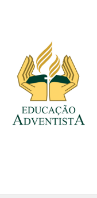 ESCOLA INFANTIL ADVENTISTAESCOLA INFANTIL ADVENTISTAESCOLA INFANTIL ADVENTISTAESCOLA INFANTIL ADVENTISTAESCOLA INFANTIL ADVENTISTAQuétlin SoaresNutricionistaCRN:46649Berçário I - 6 a 11 meses Berçário I - 6 a 11 meses Berçário I - 6 a 11 meses Berçário I - 6 a 11 meses Berçário I - 6 a 11 meses Berçário I - 6 a 11 meses Quétlin SoaresNutricionistaCRN:46649CARDÁPIO 3Dia da semanaCARDÁPIO 3Dia da semanaRefeição da ManhãSegunda à Sexta feira7:30hrsAlmoçoSegunda à quinta 10:30hrs e 12:30hrsSexta feira 10:30hrs e 12hrs 6 e 7 Meses                               8  a 11 MesesAlmoçoSegunda à quinta 10:30hrs e 12:30hrsSexta feira 10:30hrs e 12hrs 6 e 7 Meses                               8  a 11 MesesLanche da tardeSegunda à quinta 14:00Sexta feira 13:30 só p/ integral, e  15hrsPré JantaSegunda à quinta 16hrsSexta feira 15hrsSegunda feiraSegunda feiraPapa de manga, banana e aveia ou leite ou fórmula*Purê de mandioquinha com castanha de caju e azeite de olivaArroz integralFeijão Carioca EnriquecidoAlface/BeterrabaArroz Integral/ Feijão Carioca Enriquecido/Almôndega ao molho sugo / Quiabo refogadoFruta da estação ou leite ou fórmula *Canja de legumesTerça feiraTerça feiraFruta da estação ou leite ou fórmula*Purê de Batata doce com tomate e ervilhaCenoura refogadaFeijão Carioca EnriquecidoTomate / chuchuArroz Branco/ Feijão Carioca Enriquecido/ Quiche de marguerita/Cenoura refogadaFruta da estação ou leite ou fórmula*Sopa  de legumes com macarrão de letrinhas Quarta feiraQuarta feiraPapa de mamão, banana e amaranto ou leite ou fórmula*Purê de mandioca com couveArroz brancoFeijão pretoAlface/TomateArroz branco/ Feijão preto/ ovo “frito”/Farofa coloridaFruta da estação ou leite ou fórmula*Caldo de ervilha com cenoura e macarrãoQuinta feiraQuinta feiraMingau de aveia com maçã ou leite ou fórmula*Purê de Inhame com castanha do Pará e salsinhaArroz branco Feijão Carioca EnriquecidoSalada de milho e ervilha/ AlfaceArroz Branco/ Feijão Carioca Enriquecido/   Macarrão à bolonhesa/brócolis no vaporFruta da estação   ou leite ou fórmula*Caldo de mandioquinha Sexta feiraSexta feiraPapa de banana, aveia e chia ou leite ou fórmula*Purê de Abóbora cabotiá com farinha de amêndoas Cenoura refogadaFeijão Carioca EnriquecidoTomate/AlfaceArroz Branco/ Feijão Carioca Enriquecido/ batata sauté/ Carne vegetal moída com molhoSalada de Frutas ou leite ou fórmula*Sopa de feijão com macarrão de letrinhasESCOLA INFANTIL ADVENTISTAESCOLA INFANTIL ADVENTISTAESCOLA INFANTIL ADVENTISTAESCOLA INFANTIL ADVENTISTAQuétlin SoaresNutricionistaCRN:46649Cardápio Berçário II – 1 ano a 1 ano e 11 MesesCardápio Berçário II – 1 ano a 1 ano e 11 MesesCardápio Berçário II – 1 ano a 1 ano e 11 MesesCardápio Berçário II – 1 ano a 1 ano e 11 MesesCardápio Berçário II – 1 ano a 1 ano e 11 MesesQuétlin SoaresNutricionistaCRN:46649CARDÁPIO 3Dia da semanaCARDÁPIO 3Dia da semanaRefeição da ManhãSegunda à Sexta feira7:30hrsAlmoçoSegunda à quinta 10:30hrs e 12:30hrsSexta feira 10:30hrs e 12hrsLanche da TardeSegunda à quinta 14:00Sexta feira 13:30 só p/ integral, e  15hrsPré jantaSegunda à quinta 16hrsSexta feira 15hrsSegunda feiraSegunda feiraFruta da estação, Iogurte de morango com flocos de milho ou fórmula*Alface/BeterrabaArroz Integral/ Feijão Carioca Enriquecido/Almôndega ao molho sugo / Quiabo refogadoFruta da estação, Suco de  Laranja, sanduiche natural ou leite ou fórmula*Canja de legumesTerça feiraTerça feiraFruta da estação, Suco de  maçã e abacaxi, pão integral com patê de ervas finas ou leite ou fórmula*Tomate / chuchuArroz Branco/ Feijão Carioca Enriquecido/ Quiche de marguerita/Cenoura refogadaFruta da estação , suco de manga, bolo de banana ou leite ou fórmula*Sopa  de legumes com macarrão de letrinhas Quarta feiraQuarta feiraFruta da estação, suco de acerola, cookies de aveia ou leite ou fórmula*Alface/TomateArroz branco/ Feijão preto/ ovo “frito”/Farofa coloridaFruta da estação, Suco de beterraba, waffle salgado ou leite ou fórmula*Caldo de ervilha com cenoura e macarrãoQuinta feiraQuinta feiraMingau de aveia com maçã ou leite ou fórmula*Salada de milho e ervilha/ AlfaceArroz Branco/ Feijão Carioca Enriquecido/   Macarrão à bolonhesa/brócolis no vaporFruta da estação, Suco de maracujá, Torta salgada de pizza ou leite ou fórmula*Caldo de mandioquinha Sexta feiraSexta feiraFruta da estação, Suco de goiaba, bolo de maçã ou leite ou fórmula*Tomate/AlfaceArroz Branco/ Feijão Carioca Enriquecido/ batata sauté/ Carne vegetal moída com molhoSalada de Frutas ou leite ou fórmula*Sopa de feijão com macarrão de letrinhasESCOLA INFANTIL ADVENTISTAESCOLA INFANTIL ADVENTISTAESCOLA INFANTIL ADVENTISTAQuétlin SoaresNutricionistaCRN:46649Cardápio Mini Maternal – 2 anos a 2 anos e 11 Meses e Maternal – 3 anos a 3 anos e 11 meses                Cardápio Mini Maternal – 2 anos a 2 anos e 11 Meses e Maternal – 3 anos a 3 anos e 11 meses                Cardápio Mini Maternal – 2 anos a 2 anos e 11 Meses e Maternal – 3 anos a 3 anos e 11 meses                Cardápio Mini Maternal – 2 anos a 2 anos e 11 Meses e Maternal – 3 anos a 3 anos e 11 meses                Quétlin SoaresNutricionistaCRN:46649CARDÁPIO 3Dia da semanaRefeição da ManhãSegunda à Sexta feira7:30hrsAlmoçoSegunda à quinta 10:30hrs e 12:30hrsSexta feira 10:30hrs e 12hrsLanche da tardeSegunda à quinta 14:00Sexta feira 13:30 só p/ integral, e  15hrsPré JantaSegunda à quinta 16hrsSexta feira 15hrsSegunda feiraFruta da estação, Iogurte de morango com flocos de milho ou fórmula*Alface/BeterrabaArroz Integral/ Feijão Carioca Enriquecido/Almôndega ao molho sugo / Quiabo refogadoFruta da estação, Suco de  Laranja, sanduiche natural ou leite ou fórmula*Canja de legumesTerça feiraFruta da estação, Suco de  maçã e abacaxi, pão integral com patê de ervas finas ou leite ou fórmula*Tomate / chuchuArroz Branco/ Feijão Carioca Enriquecido/ Quiche de marguerita/Cenoura refogadaFruta da estação , suco de manga, bolo de banana ou leite ou fórmula*Sopa  de legumes com macarrão de letrinhas Quarta feiraFruta da estação, suco de acerola, cookies de aveia ou leite ou fórmula*Alface/TomateArroz branco/ Feijão preto/ ovo “frito”/Farofa coloridaFruta da estação, Suco de beterraba, waffle salgado ou leite ou fórmula*Caldo de ervilha com cenoura e macarrãoQuinta feiraFruta da estação, suco de Tangerina, crepioca ou fórmula*Salada de milho e ervilha/ AlfaceArroz Branco/ Feijão Carioca Enriquecido/   Macarrão à bolonhesa/brócolis no vaporFruta da estação, Suco de maracujá, Torta salgada de pizza ou leite ou fórmula*Caldo de mandioquinha Sexta feiraFruta da estação, Suco de goiaba, bolo de maçã ou leite ou fórmula*Tomate/AlfaceArroz Branco/ Feijão Carioca Enriquecido/ batata sauté/ Carne vegetal moída com molhoSalada de Frutas ou leite ou fórmula*Sopa de feijão com macarrão de letrinhas